ARGO (2012)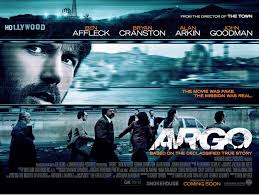 Grown–up’s Movie:HISHERAVG1. Appropriate levels of sexuality?1010102. Appropriate levels of language?7.57.57.53. Appropriate levels of violence?1010104. Entertainment value for females?9995. Entertainment value for males?9996. Teaching moments, role models, moral of story?1010107. Is it a “classic”? (Replay value?)1010108. Audio/Visual effects?7779. Not too cliché (unique and witty, not too slapstick)10101010. Climax/Resolution/Ending?101010GRAND TOTALS:92.5%